INDICAÇÃO Nº 3315/2016Sugere ao Poder Executivo Municipal, que efetue serviços de tapa buracos na Rua Pará, localizada na Vila Grego.Excelentíssimo Senhor Prefeito Municipal, Nos termos do Art. 108 do Regimento Interno desta Casa de Leis, dirijo-me a Vossa Excelência para sugerir que, por intermédio do Setor competente, sejam efetuados serviços de tapa buracos da Rua Pará, cruzamento com Rua Paraíba, Vila Grego.Justificativa:Pessoas que moram próximas ao local afetado alegam que, o trecho está tão danificado, que vem provocando avarias em veículos e acidentes envolvendo motociclistas.Plenário “Dr. Tancredo Neves”, em 02 de junho de 2.016.Gustavo Bagnoli-vereador-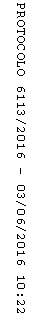 